2005- Le Petit Mot- HL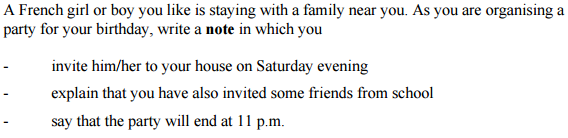 lundi, 7 heuresCher Pierre,Je te laisse ce petit mot pour te dire que j’organise une fête pour mon anniversaire. Veux-tu venir à ma maison samedi soir?J’ai invite des camarades de classe. Il y aura une bonne ambiance.La fête va finir à onze heures. Tu vas retourner chez toi avec mon père.À bientôt,Marc